Чос Сергей МихайловичExperience:Documents and further information:VISA	                    Number	                  Issued	     Valid	USA	           20070377570003   	07.02.2007	05.02.2012	AUSTRALIA	8059584888706	              20.08.2008	19.08.2013Position applied for: Chief OfficerDate of birth: 18.02.1961 (age: 56)Citizenship: UkraineResidence permit in Ukraine: NoCountry of residence: UkraineCity of residence: YevpatoriyaPermanent address: Л Украинки10 23Contact Tel. No: +38 (050) 951-68-44E-Mail: chief109@rambler.ruU.S. visa: NoE.U. visa: NoUkrainian biometric international passport: Not specifiedDate available from: 01.08.2009English knowledge: ExcellentMinimum salary: 6500 $ per monthPositionFrom / ToVessel nameVessel typeDWTMEBHPFlagShipownerCrewingChief Officer20.09.2008-24.03.2009Cape AlbatrossBulk Carrier202500-PanamaMizuho SangyoТиараChief Officer08.11.2007-07.05.2008Safeer expressBulk Carrier54563-BahamasETAEсмеральдаChief Officer01.03.2007-24.08.2007EmineBulk Carrier25561-MaltaCosmos shippingСи ФакторChief Officer02.08.2006-03.12.2006PrexBulk Carrier52245-MaltaTornado shippingСи ФакторChief Officer23.09.2005-03.05.2006Pearl of SharjahBulk Carrier64160-CyprusETAEсмеральда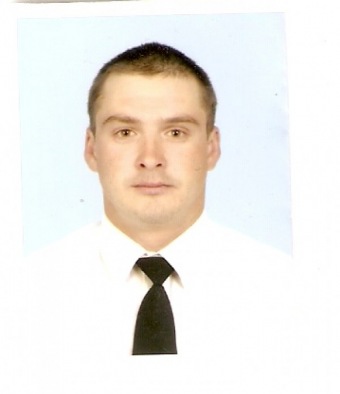 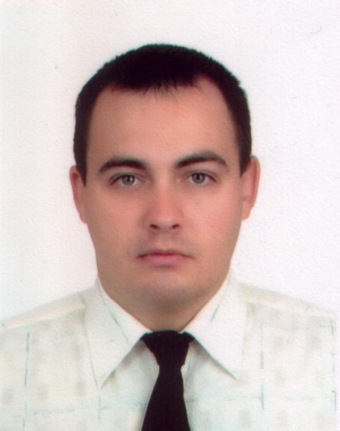 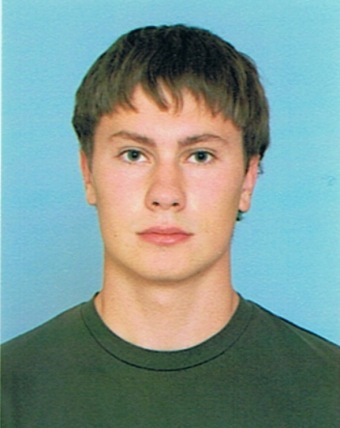 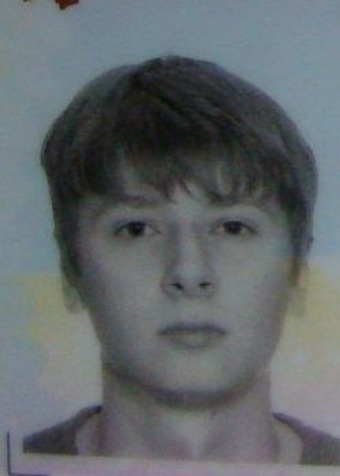 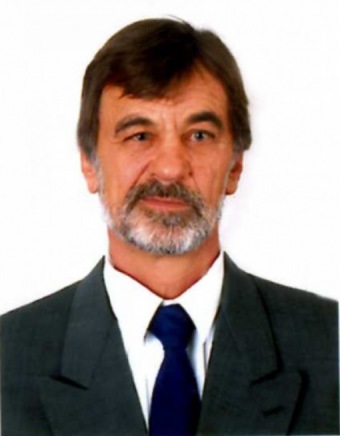 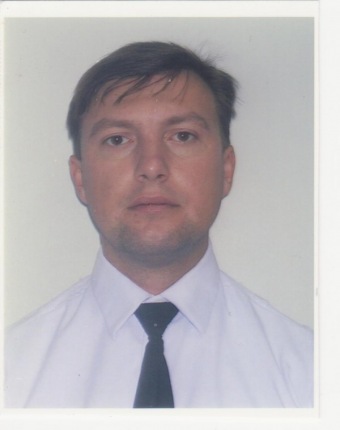 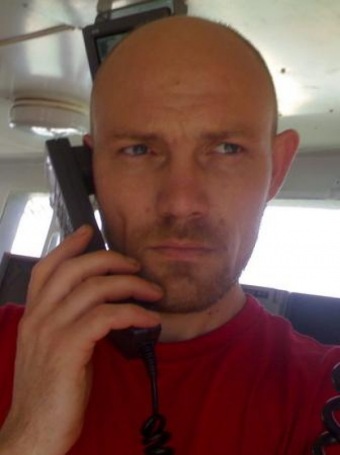 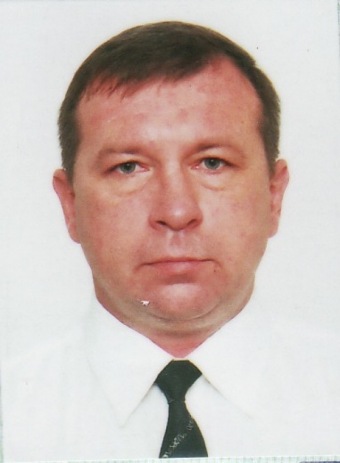 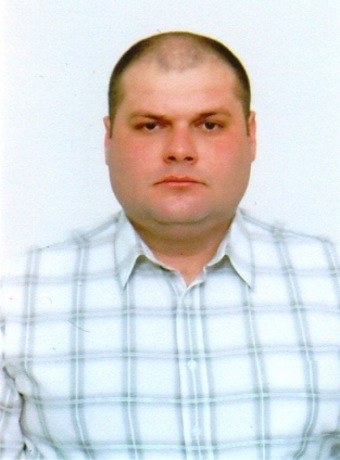 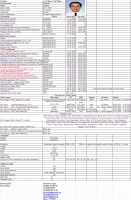 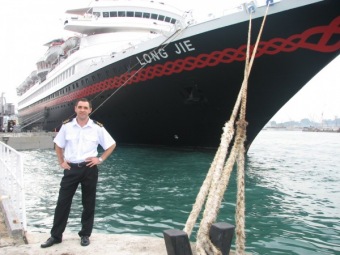 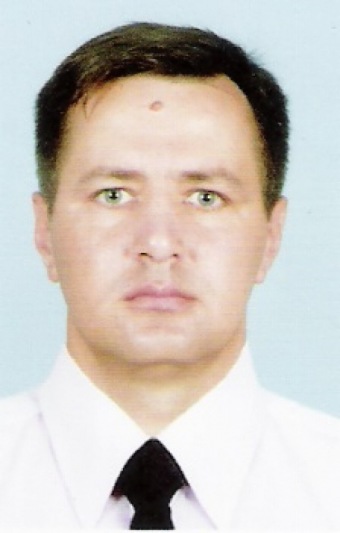 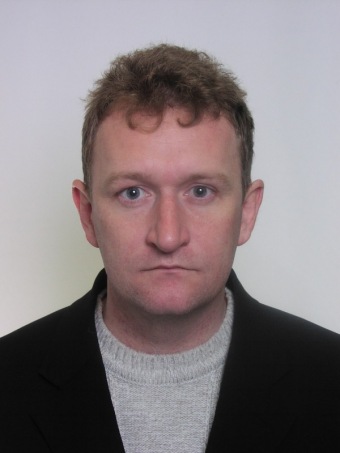 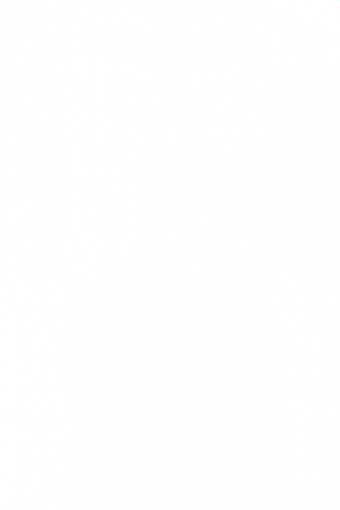 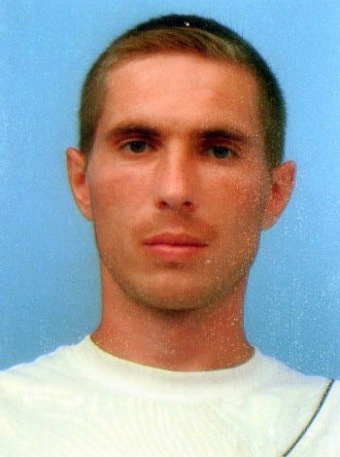 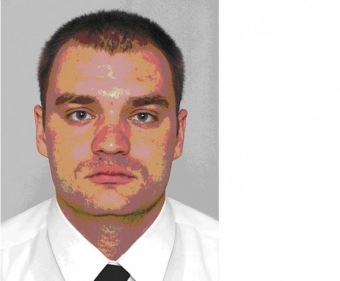 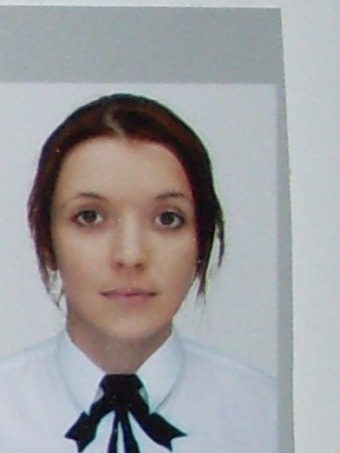 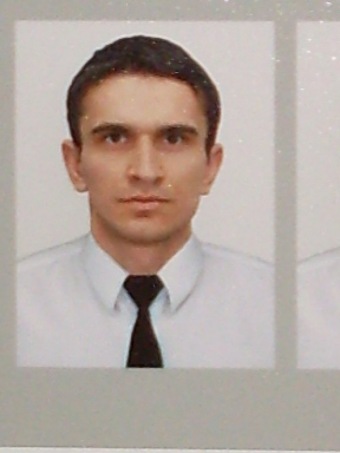 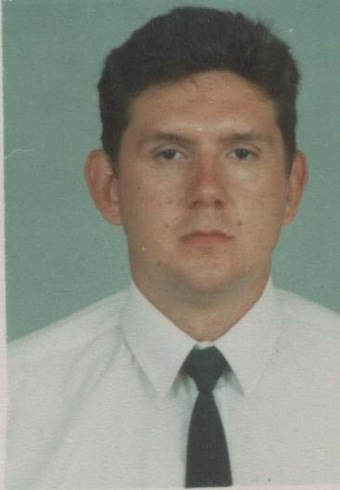 